Melléklet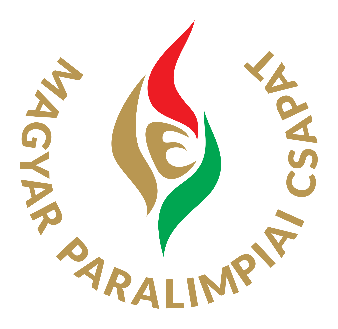 adatlapa magyar paralimpiai bizottság sportegészségügyi programjáhozAlulírott kijelentem továbbá, hogy mint személyes adatok jogosultja, a GDPR 6. cikk (1) bekezdés a) pontja alapján jelen nyilatkozom útján kifejezetten h o z z á j á r u l o k ahhoz, hogy a Magyar Paralimpiai Bizottság, mint adatkezelő a jelen nyilatkozatomban szereplő személyes adataimat megismerje, azokat kezelje és szükség szerint továbbítsa.Kelt: 		aláírásSzemélyes adatokSzemélyes adatokSzemélyes adatokSzemélyes adatokSzemélyes adatokSzemélyes adatokNévLakcímSzületési hely, időE-mail címTelefonszámSportág megnevezéseSportegyesület neveAz igényelt támogatás felhasználásaAz igényelt támogatás felhasználásaAz igényelt támogatás felhasználásaMegnevezésSaját forrásAz igényelt támogatás terhéreÖsszesen:Összesen:Egyéb megjegyzés, indoklás